WOONPROJECT DJEPT Samengesteld door Ruud Cramer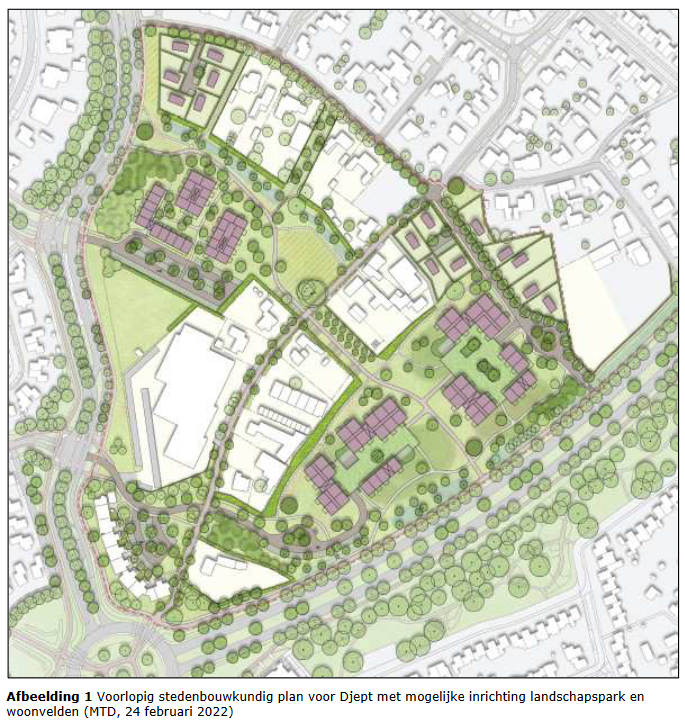 InhoudBlz	Paragraaf2	1. Participatieproces  (voorafgaand aan bestemmingsplan proces)2	2. Ontwerp bestemmingsplan paragraaf 2.2 Toekomstige situatie3	3. Onze zienswijze op ontwerpbestemmingsplan5	4. Beantwoording van onze zienswijze door gemeente7	5. Overzicht aanpassingen naar aanleiding van zienswijzen8	6. Inspreek tekst8	7. Advies nota8	8. Raadsbesluit1. ParticipatieprocesVoor het voorliggende plan heeft een uitgebreid participatietraject plaatsgevonden. Er is een participatieplan uitgewerkt voor de
planvorming en de bestemmingsplanprocedure. Er zijn vier participatiemomenten
georganiseerd:
1. Buurtsafari (15 en 21 juli 2021):
In vier begeleide wandelingen door de wijk met een ecoloog is gezamenlijk
met in totaal ruim 100 deelnemers het gebied verkend. Tijdens de
wandelingen was alle ruimte voor gesprek. Er is opgehaald hoe de bewoners
het gebied beleven, wat zij belangrijk vinden en hoe zij het gebied in de
toekomst graag zouden zien.
2. Uitwisselmarkt (10 en 11 november 2021):
In een bijeenkomst is teruggekoppeld hoe de inbreng uit de buurtsafari is
vertaald in bouwstenen voor het uit te werken gebiedsconcept. In 4 kramen
(Stedenbouw, Sfeer, Groen, Verkeer) is uitleg gegeven over de bouwstenen en
konden meningen en ideeën achtergelaten worden.
3. Vrije inloopmomenten (8 en 9 maart 2022):
Tijdens een vrije inloop in de burgerhal van het gemeentehuis zijn de
ontwerpkeuzes en het stedenbouwkundig plan getoond. Naast het stellen van
vragen konden er ook reacties achtergelaten worden.
4. Inloopavond bestemmingsplanprocedure (4 juli 2022):
Tijdens deze avond werd informatie over het ontwerpbestemmingsplan en de
bestemmingsplanprocedure gegeven. Ook was het mogelijk om het
stedenbouwkundig plan van de vorige bijeenkomst nog een keer te bekijken.[Uit = Advies bestemmingsplan Djept]2. Ontwerp bestemmingsplan paragraaf 2.2 Toekomstige situatiehttps://www.ruimtelijkeplannen.nl/documents/NL.IMRO.0861.BP00152-0301/t_NL.IMRO.0861.BP00152-0301.html#_2.2_Toekomstigesituatie3. Onze zienswijze op ontwerpbestemmingsplan								           https://seniorenveldhoven.nl/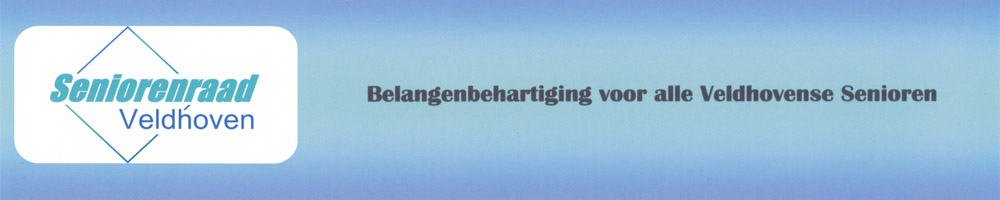  Aan 							VanRaad en B&W van de gemeente Veldhoven		Seniorenraad VeldhovenMeiveld 1  5501 KA  VeldhovenVeldhoven, 6 september 2022Zienswijze op  het ontwerpbestemmingsplan Djept NL.IMRO.0861.BP00152-0301Plan Djept is van cruciaal belang om de enorme uitdagingen voor senioren en inwoners van Veldhoven te realiseren.Wij zijn blij met 287 woningen die hier centraal gelegen, gebouwd gaan worden. Relatief dichtbij winkels en voorzieningen, een prachtkans voor veel senioren. In het plan en de bijlagen worden voor senioren belangrijke aspecten genoemd: seniorproof, makkelijk aanpasbaar, kleine gemeenschap, sociale cohesie, activiteiten centrum, buurtrestaurant, centraal gelegen erf, woningen in kleine clusters, levensloopbestendige woningtypen, nultredenwoningen, vraaggericht ontwikkelen, seniorenwoningen. 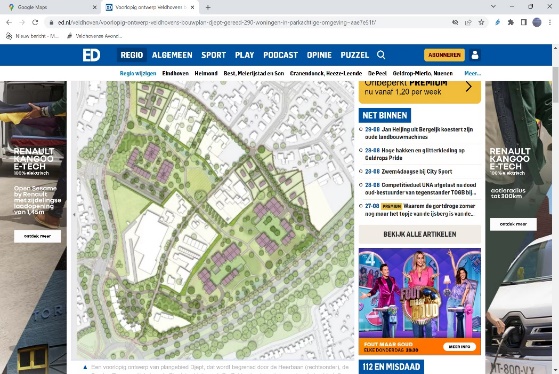 Dit roept verwachtingen op. Echter definities van deze veelbelovende termen ontbreken, De voorzieningen worden slechts als ‘mogelijkheid’ genoemd. Zo wordt  weliswaar de ruggegraatfunctie van de Polderstraat in genoemd  maar is er geen ruimte gereserveerd voor een aantal zorgfuncties. Zorginfrastructuur en Inclusie: Omdat de woonzorgvisie nog niet vastgesteld is vinden wij het belangrijk dat meer zaken vast gelegd worden in het bestemmingsplan. Niet alleen voor senioren maar ook voor mensen die slecht zien, minder mobiel zijn of anderszins hulp nodig hebben. (zie bijlage: ontmoetingsplaats, organisatie zorg, looproutes geschikt voor kinderwagen, rolstoel, scootmobiel, voldoende bankjes, geen lastige stoepranden e.d.) Door dit plan met energiezuinige, levensloopbestendige woningen in een geschikte omgeving dicht bij het centrum zullen meer ouderen zelfstandig thuis kunnen blijven wonen. De zorg in Veldhoven wordt daarmee in de toekomst minder belast. Dus is het zaak dat senioren er ook daadwerkelijk gaan wonen.Minimaal de helft van de woningen dient geschikt te zijn als seniorenwoning. (o.a. ook een goed toegankelijke oplaadplaats voor een scootmobiel, zie bijlage)Doorstroming en Toewijzing woningen: Wij vinden dat in het plan opgenomen moet worden, dat de gemeente gebruik maakt van de mogelijkheid tot 50% van de nieuwbouw huur- en koopwoningen toe te wijzen aan eigen inwoners. Met name ook aan senioren die een grotere woning vrijmaken waarmee doorstroming ten gunste van andere groepen op gang komt. Lange termijn afspraken maken om de 40% sociale huur en 30% huur/middenkoop woningen die nu gepland zijn ook in de toekomst voor de lagere- en middeninkomens te behouden. Particuliere bouw: Wat betreft de privéwoningen op grote percelen stellen we voor dat juist op deze plek privaat-coöperatieve clusterinitiatieven voorrang  krijgen. Denk aan knarrenhofjes of mix jongeren en ouderen cpo plannen waardoor er meer woningen komen. De overgang in bouwhoogte van plan De Polders naar de Djept kan hierbij gewaarborgd worden. Wij hechten veel belang aan een concrete uitwerking, daarmee staat of valt het succes van het plan. De Seniorenraad zet zich maximaal in om haar zienswijze te realiseren en is met alle partijen in gesprek om van dit plan een succes te maken. In de 2 bijlagen kunt u een nadere toelichting vinden.Bijlage 1  - VoorzieningenActiviteiten centrum (Plan 2.2.3 punt 3)In het plan wordt de mogelijkheid van een activiteiten ruimte genoemd. Wij zouden graag zien dat in het Djept zo’n centrum  komt  en dat daarin ruimte is voor wijkzorg, eventueel opvang en ontmoeting. Wijkzorg en ondersteuning van mantelzorg is nodig omdat ouderen langer thuis willen en moeten wonen. Een ontmoetingsruimte voorkomt eenzaamheid en wordt daarom door de rijksoverheid gepropageerd.Verkeer (Plan 2.2.3 punten 8 en 9)Bij het bespreken van het verkeer wordt aandacht besteed aan fietsers en voetgangers. Ouderen en andere mensen met een lichamelijke beperking vragen daarnaast aanvullende maatregelen om zich veilig in het verkeer te bewegen. Vanwege de geringere mobiliteit zijn voor hen veilige oversteekplaatsen nodig. En voor het gebruik van rollator, rolstoel en scootmobiel  zijn voldoende trottoir op/afritten zonder  scherpe bochten nodig.     3     Parkeren en opladen van de auto (Plan 2.2.4)In het plan wordt aandacht besteed aan het onderwerp parkeren. Naast wat genoemd wordt, zijn parkeervakken in de nabijheid van de toegang van het woongebouw nodig voor mensen die slecht ter been zijn.Parkeren en opladen scootmobiel (Plan 2.2.4)In de wooncomplexen moet een mogelijkheid zijn om de scootmobiel beschut en veilig te parkeren/stallen en op te laden. Deze noodzakelijke voorziening ontbreekt in het plan.Landschapspark (Plan 2.2.4)Er wordt een mooi landschapspark aangelegd. Een wandeling van ouderen in het park is goed voor hun conditie maar de plaatsing van bankjes is voor sommigen ook nodig. Clusterwoningen (Plan 2.2.5 wijzigingsgebied 3)In wijzigingsgebied 3 worden gecusterde woningen toegestaan. Wat ons betreft een uitstekende optie voor de bouw van een of meer seniorenhofjes. Evenzo in plaats van de vrijstaande woningen.Bijlage 2 ‘De levensloopbestendige seniorenwoning’Wat is een levensloopbestendige seniorenwoning? Dat is een woning waar men tot zijn dood in kan blijven wonen. Vroeger had men die niet nodig. Je kon als je meer verzorging nodig had naar een verzorgingshuis. En als je verpleging nodig had naar een verpleeghuis. Maar tijden veranderen. Verzorgingshuizen bestaan niet meer (behalve voor mensen met veel geld). En het aantal verpleeghuizen zullen in de toekomst eerder afnemen dan toenemen. Kosten daarvan en het gebrek aan verpleegkundigen zijn daar de oorzaak van. Deskundigen wijzen erop dat steeds meer en intensievere zorg en verpleging ‘thuis’ geboden moet worden. Daarom moeten de te bouwen seniorenwoningen daarop voorbereid zijn. Dat wil zeggen dat de woningen voldoende ruimte moeten bieden om met de rollator en een rolstoel uit de weg te kunnen. Voldoende ruimte in de badkamer/toilet en slaapkamer. Intensieve verpleging heeft in de slaapkamer veel ruimte nodig, met name voor een tillift. Woonkeur module 4 geeft daarvoor de nodige afmetingen.Veel senioren die nu nog in een eengezinswoning wonen, willen wel kleiner gaan wonen als ze een geschikte seniorenwoning kunnen krijgen. Een woning waarvan ze weten dat ze daarin kunnen blijven wonen en niet opnieuw hoeven te verhuizen als ze intensieve zorg en verpleging nodig hebben. Om de doorstroming in de woningmarkt te bevorderen en eensgezinswoningen beschikbaar te krijgen voor gezinnen, is het noodzakelijk om voor senioren levensloopbestendige woningen te bouwen. Nultreden-woningen, grondgebonden of in appartementsgebouw met lift.Bij de beslissing (verhuizen of niet) speelt ook het aantal vierkante meters van de woning en het aantal slaapkamers een belangrijke rol. Met het ouder worden en het verhuizen wil je niet al je hobbies en bezigheden opgeven. Ook wil je de mogelijkheid behouden om bij voorbeeld je kleinkinderen bij je te laten logeren. Of een familielid of kennis op momenten dat je extra hulp nodig hebt.Wat betekent dat voor de woning. De seniorenwoning moet minstens twee slaapkamers hebben. Een starterswoning met slechts één slaapkamer is daarom geen geschikte seniorenwoning.Worden deze wonigen niet veel te duur, als ze naast de afmetingen van Woonkeur module 4, ook nog eens twee slaapkamers moeten hebben? ‘Levensloop aanpasbaarheid’ kan de kosten drukken. Als we uitgaan van twee slaapkamers in de levensfase dat nog weinig zorg en verpleging nodig is, kan de tweede slaapkamer gebruikt worden voor hobby en logees. Als de twee slaapkkamers naast elkaar liggen en de tussenwand verplaatsbaar/verwijderbaar is, kunnen in de laatste levensfase van de twee (relatief kleine) slaapkamers, een grote slaapkamer gemaakt worden, die dan voldoet aan de Woonkeur eisen voor intensieve verzorging en verpleging. Zo kunnen de kosten beperkt zijn, heeft men aanvankelijk ruimte voor hobbies en logies en daarna voldoende ruimte om verzorgd en verpleegd te worden. Ook kan de tweede kamer eventueel gebruikt worden door een inwonende mantelzorger.In het verleden werd met de toewijzing gekeken of men alleen was of een stel. Was men alleen dan kreeg men een kleinere woning dan als je met z’n tweeën was. Momenteel -en in toenemende mate-, zoeken alleenstaande ouderen alsnog een nieuwe partner. En dat is goed. Niet alleen zijn er dan minder woningen nodig,  maar daarmee wordt ook eenzaamheid bestreden en kan men voor elkaar mantelzorgen. Met het toenemende gebrek aan professionele verzorgers meer dan welkom.Is de wetenschap dat de nieuwe woning levensloopbestendig is, genoeg  voor senioren om te verhuizen? Nee. Bij de beslissing om te verhuizen spelen naast de betaalbaarheid meer factoren een rol. De nabijheid van winkels en andere voorzieningen. De mogelijkheid om de bestaande sociale contacten te kunnen blijven hebben (verhuizen binnen of dichtbij de huidige wijk/kerkdorp). De mogelijkheid om nieuwe contacten op te bouwen in de nieuwe woonomgeving (woonhofjes, ontmoetingsruimte).Als daar geen rekening mee wordt gehouden, is de seniorenwoning een stuk minder aantrekkelijk, blijven de senioren in hun huidige grote woning en wordt de doorstroming voor gezinnen belemmerd.4. Beantwoording van onze zienswijzehttps://gemeenteraad.veldhoven.nl/Documenten/Notitie-van-beantwoording-zienswijzen-Djept-anoniem.pdfWaaruit4.8 Indiener 23 (Seniorenraad Veldhoven)
4.8.1 ínhoud zienswijze
De Seniorenraad komt op voor senioren en ziet een kansrijk plan voor zich. Zij hechten veel belang aan een concrete
uitwerking want daarmee valt of staat het succes van het plan. Ze geven een positief kritische steun en blijven graag
betrokken bij de ontwikkeling. Concreet geven zij de volgende reacties/suggesties:
a. Voorzieningen/huisvesting voor senioren: er worden voor senioren belangrijke aspecten genoemd, zoals
nultredenwoningen, levensloopbestendige woningen, een buurtrestaurant en activiteitencentrum. Definities ontbreken en zaken zijn niet vastgelegd in het bestemmingsplan. Dit is des te belangrijker omdat er nog geen woonzorgvisie is
vastgesteld. Als bijlage 2 van de zienswijze is een uitgebreide uitleg gegeven van wat een levensloopbestendige woning
is. Het is zaak dat senioren daadwerkelijk gaan wonen in de nieuwe energiezuinige, levensloopbestendige woningen en
daardoor langer thuis kunnen blijven wonen. Minimaal de helft van de woningen dient dan ook geschikt te zijn als
seniorenwoning. Wat betreft voorzieningen zijn er de volgende wensen:
Een activiteitenruimte met ruimte voor wijkzorg, eventueel opvang en ontmoeting is gewenst in het kader van
ondersteuning van mantelzorg en om eenzaamheid te voorkomen.
Men pleit voor aanvullende maatregelen zodat ouderen en minder-validen zich veilig in het verkeer kunnen bewegen
denk aan veilige oversteekplaatsen en voldoende trottoir op'/afritten zonder scherpe bochten.
Er zijn parkeervakken nodig in de nabijheid van de toegang van de woongebouwen voor mensen die slecht ter been
zijn.
Scootmobiels moeten beschut en veilig geparkeerd kunnen worden en opgeladen moeten worden.
Bankjes in het landschapspark zijn gewenst.
De geclusterde woningen die mogelijk zijn binnen wijzigingsgebied 3 zijn uitstekende opties voor de bouw van een of
meer seniorenhofjes in plaats van de vrijstaande woningen.
b. Doorstroming en toewijzing woningen: In het plan moet opgenomen worden dat 50% van de nieuwe woningen
toegewezen worden aan eigen inwoners. Met name ook aan senioren die dan een grotere woning achterlaten voor
andere doelgroepen.
c. Lange termijn afspraken: Van belang is dat 40% sociale huur en 30% huur/middenkoop ook in de toekomst voor de lagere- en middeninkomens beschikbaar blijven.
d. Particuliere bouw: Op de grote percelen met privéwoningen kunnen privaat-coöperatieve clusterinitiatieven voorrang
krijgen. Denk aan knarrenhofjes of mix jongeren en ouderen cpo-plannen waardoor er meer woningen komen. De
overgang in bouwhoogte van plan De Polders naar de Djept kan hierbij gewaarborgd worde4.8.2 Reactie gemeente
a. Wij delen de wensen rond veiligheid, de inrichting van de buitenruimte, parkeervoorzieningen en
scootmobielvoorzieningen. Over de precieze invulling van het landschapspark vindt nog participatie plaats. Wij nemen de diverse suggesties op voorhand mee, maar nodigen de Seniorenraad uit om bij de komende participatiebijeenkomsten
eventuele overgebleven wensen te uiten. Of er voorzieningen zoals een gezamenlijke ruimte voor ontmoeting en andere
functies in de gebouwen komen, is op dit moment nog niet inzichtelijk. Het gesprek hierover vindt plaats in het kader
van de verdere planuitwerking op gebouwniveau. Om te verzekeren dat het bestemmingsplan de realisatie van
gezamenlijke ruimtes niet in de weg staat, wordt binnen de woonbestemmingen de regeling aangescherpt. Dit houdt in
dat duidelijker geregeld wordt dat gezamenlijke ruimtes waar bewoners elkaar kunnen ontmoeten mogelijk zijn. De
locatie van de wijzigingsbevoegdheid ligt op grond die niet in eigendom van de gemeente is. Als hier een ontwikkeling
tot stand komt, wordt het programma in overleg met de gemeente bepaald.
b. We sturen op de realisatie van woningen die doorstroming mogelijk maken. Vanuit de gemeente kunnen en mogen wij niet sturen op voorrang voor eigen inwoners, omdat wij hiervoor in onze huisvestingsverordening geen regeling hebben opgenomen. De verhuurders van de woningen kunnen hier eigen regels voor hanteren.
c. In de overeenkomst is opgenomen dat de huurwoningen voor een periode van 15 jaar beschikbaar moeten blijven voor de doelgroep.
d. Op dit moment is nog niet bepaald hoe deze grond in de markt wordt gezet. Hierover wordt op een later moment een
besluit genomen.
4.8.3 Conclusie
De zienswijze leidt tot aanpassing van het bestemmingsplan. Binnen de bestemmingen 'Woongebied-1' en 'Woongebied-2' aan de specifieke gebruiksregels wordt toegevoegd dat binnen de gebouwen gezamenlijke ruimtes waarvan bewoners gebruik kunnen maken zijn toegestaan.5. Overzicht aanpassingen naar aanleiding van zienswijzenbestemmingsplanprocedure ‘Djept’https://gemeenteraad.veldhoven.nl/Documenten/Overzicht-aanpassingen-bestemmingsplan-n-a-v-zienswijzen-Djept.pdf(Seniorenraad zie geel)Het ontwerpbestemmingsplan ‘Djept’ van vrijdag 1 juli 2022 tot en met donderdag 11augustus 2022 ter inzage gelegen. Er zijn in deze periode diverse reacties ingedienddoor omwonenden. In de notitie van beantwoording zienswijzenontwerpbestemmingsplan ‘Djept’ worden alle reacties samengevat en beantwoord.Hierna is een overzicht gegeven van alle aanpassingen die worden doorgevoerdvanwege de reacties: De bestemmingsgrenzen/bouwhoogtes en bouwhoogtes van twee van de drieappartementengebouwen (cluster noordwest en cluster zuidoost) wordenaangepast om de overgang naar de bestaande woningen geleidelijk te latenverlopen. Dit betekent dat de maximale bouwhoogtes op bepaalde plekken wordenverlaagd en het te bebouwen gebied wordt verkleind. Er is een zonnestudie uitgevoerd die wordt toegevoegd aan het bestemmingsplan.Conclusie is dat voor de bestaande woningen aan alle normen wordt voldaan. Het verkeersonderzoek van Goudappel Coffeng, de notitie parkeren endeelmobiliteit van Empaction en het akoestisch onderzoek van Antea bleken nietnauwkeurig genoeg op elkaar afgestemd te zijn omdat niet overal dezelfdeuitgangspunten toegepast waren. Het was daarom nodig om de onderzoeken vanGoudappel Coffeng en Antea aan te passen. Er is hierbij gekozen voor een ‘worstcase’benadering. Conclusie is nog steeds dat het plan akoestisch enverkeerskundig op orde is. De aangepaste onderzoeken worden aan hetbestemmingsplan toegevoegd. Voor het perceel waarvoor wijzigingsgebied 5 geldt, wordt maximaal 75 m2 aanaan-huis-verbonden-beroepen en bedrijven toegestaan zodat er geen bestaanderechten worden afgenomen. Ook mag de bouwhoogte maximaal 11 meter in plaatsvan 10 meter worden, zoals eerder ambtelijk was toegezegd. Er wordt een regeling opgenomen waardoor er op minder plekken balkons/loggia’smogen worden gerealiseerd bij het cluster noordwest, in de richting van deachtertuinen van de bestaande woningen aan de Djept. Binnen de bestemming ‘Groen’ wordt exact geregeld onder welke voorwaarden ereen evenement mag plaatsvinden om meer rechtszekerheid te bieden. Er wordt een globaal landschapsplan gekoppeld aan de regels. Hierdoor wordtmeer rechtszekerheid geboden dat bepaalde gebieden waar een groene invulling isbedacht, daadwerkelijk groen worden ingericht. Er wordt een regeling opgenomen zodat duidelijker is dat deappartementengebouwen mogen beschikken over gezamenlijke ruimtes omontmoeten te stimuleren. Binnen de bestemming ‘Woongebied-1’ komt een regeling waardoor zeker is datdat nieuwe hoofdgebouwen altijd op minimaal 5 meter afstand tot bestaandeperceelgrenzen moeten worden gebouwd. De afstand tot de zijdelingseperceelsgrens wordt voor de woningen ten noorden van de straat Djept van 5meter verlaagd naar 3 meter. Bij de afwijkingsmogelijkheid die belangrijk is voorde woonerven ten zuiden van de straat Djept worden extra voorwaardengekoppeld zodat er een duidelijk afwegingskader en meer rechtszekerheid komt.6. Inspreek tekstTekst: inspreken Plan Djept dd 27-maart-2023 Mijn naam is Willem de Bruijn ; lid van de seniorenraad /VAT met als portefeuille Woon-zorg voor ouderenDe seniorenraad is ook in deze positief kritisch over het bestemmingsplan Djept maar op een aantal essentiële  punten dient het bestemmingsplan te worden aangescherpt zodat Veldhovense ouderen hier een nieuw thuis kunnen vinden.De metropool Regio Eindhoven heeft maar liefst een uitdaging om 100.000 woningen te realiseren tot 2040. Ons Veldhovense ASML is de grootste aanjager van deze gigantische uitdaging.En wij ouderen maken het probleem alleen nog maar groter. Nog een paar jaar en dan bestaat de bevolking van Veldhoven voor 40% uit senioren van 55 jaar en ouder. De dubbele vergrijzing …Om het probleem nog groter te maken wordt aan ouderen verzocht langer zelfstandig te blijven wonen maar wel om door te stromen naar kleinere aangepaste woningen zodat we ruimte creëren voor gezinnen met kinderen. Wij ouderen hebben een probleem en dat wordt steeds groter. Wij zijn ook eigenwijs en verhuizen niet graag uit een vertrouwde omgeving, terwijl we dat wel op tijd /preventief zouden moeten doen om voorbereid te zijn zodra er bijvoorbeeld een acuut medisch probleem ontstaat.De nog vast te stellen woon-zorg-visie geeft duidelijk aan het waarom en wat van deze problematiek voor ouderen. Het hoe is nog niet bepaald en is maatgevend voor het slagen van de woon-zorg-visie.  Het woordje regie en regie nemen komt tientallen malen voor in de woon-zorg-visie.  De seniorenraad is van mening dat plan Djept een ideale mogelijkheid is om zowel letterlijk als figuurlijk de drempels weg te nemen voor de ouderen. De regie rol van de gemeente is bij plan Djept aanzienlijk ; spreekwoordelijk de bal ligt voor het doel.Wat willen we gaarne aanscherpen.Bestemmingsplan is beperkt aangescherpt tav gezamenlijk ruimte.  Verander mogelijk in: er is een ontmoetingsruimte waar met name ouderen elkaar kunnen ontmoeten vereist.Maak optimaal gebruik van de mogelijkheden en toekomstige wetgeving (Hugo de Jonge) om creatief om te gaan met doelgroepen/eigen inwoners en ouderen. Neem ook hier de regierol.De Seniorenraad zal vaak worden uitgenodigd om deel te nemen aan verdere invulling. Maak dit minder vrijblijvend.Plan Djept gaat volgens de Seniorenraad niet alleen over de stenen maar ook aangenaam samen levensbestendig wonenHelp onsDank voor uw aandacht7. Adviesnota https://gemeenteraad.veldhoven.nl/Documenten/AN-Vaststellen-bestemmingsplan-Djept.pdf8. Raadsbesluit https://gemeenteraad.veldhoven.nl/Documenten/RB-Vaststellen-bestemmingsplan-Djept.pdf